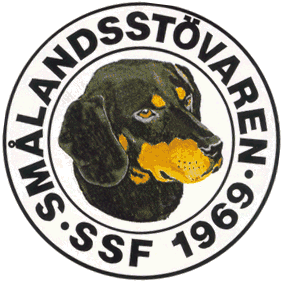  Protokoll fört vid Svenska Smålandsstövare föreningens styrelsemöte Teamsmöte tis 22/3-2022 kl 19.00Närvarande: Tore Nilsson, Lennart Forslin, Stefan Knutsson, Sune falk, Lena Lindström, Lotta Friberg

1. Mötet öppnas.Tore hälsar oss välkomna och öppnar mötet.2. Godkännande av dagordning.Godkändes.3. Val av justeringsman.Stefan Knutsson.4. Föregående protokoll.Läses upp av Lena. Godkändes.5. Rapport ekonomi.Stefan går igenom ekonomin från förgående år.345 medlemmar.218903 kr dagskassan.Tore läser upp årsredovisningen 2021 som han mailat ut till styrelsen tidigare.Godkändes av styrelsen6. Rapport AU.      a. Möte med rasföreningar.Tore informerar om mötet med rasföreningarna. Det har varit 2 möten. Tore informerar om Rasföreningarnas sida på facebook.
Häng med på stövarjakt heter sidan.Mässa i Skokloster 26-28 maj. Stövareklubben erbjuder en monter för vår förening. Önskar att deltagare från vår förening med en tik och hanne som visas upp.Stefan kollar om vilka hundar som kan delta.Tore har skickat ut en skrivelse till valberedningen för SvStk från rasföreningarnas möte som lästes igenom och vi diskuterade innehållet, vi ställer oss ej bakom skrivelsen i detta nu.        b. Stövarklubbens Fullmäktige 4-5 Juni.Lena Lindström deltar som ombud på fullmäktigemötetMotionerna behandlas under nästa möte som skall tas upp på fullmäktige.7. Avels kommittén.    a. SvStk kommer att stå för omkostnaderna vid insamling av sperma.Avelsrådet har hittat 5-7 hanar som ev kommer att användas i framtiden.8. Medlemsinformation.    a. Klubbmöte 202221 maj utställningen i Östersund. BringåsenCampingen i Östersund är ev upptagen, detta bör undersökas.Andra boendeförslag diskuterades.Tore efterlyser matförslag m,m inför helgen frågar de i styrelsen som bor närmre att styra upp allt.9. Pågående ärende.    a. Arkivering av dokument.* Bordlägges     b. Verksamhetsplan.Tore berättar om hur övriga rasföreningar tänker i samma frågor. Vi hoppas på att några punkter på våran verksamhetsplan kan startas redan i höst, plan lägges på nästa styrelsemöte.Stefan lyfte frågan om verksamhetsplan om aveln.Tore ajournerar mötet en vecka för att undersöka boendesituationen på campingen. Fortsättning av styrelsemöte 29/3-22 kl 19.00Närvarande: Tore Nilsson, Lena Lindström, Lotta Friberg, Peter Ledin, Sune falk, Lennart ForslinAng årsmötet boende: Problem att boka kommunal camping pga. Campingen kommer att upplåtas till flyktingförläggning i april och de kan inte garantera att det inte förlängs till maj.  Nytt förslag om ny camping / hotell på Frösön. Lennart F ser över möjligheterna om en offert på nytt hotell för middag m,m.10 Nya ärende   Förslag om rasmästerskap a. Styrelsen har lagt fram ett förslag angående rasmästerskapt, som skall presenteras på klubbmötet.
Förslaget gicks igenom och godkänndes.b. Förslag om klubbmötets genomförandeTore läser upp förslaget. Förslaget godkändes och presenteras på klubbmötet.C. Vandringspriserna* Vandringpriset           SE48752/2017 Sandrevets Sansa.  Peter Johansson*Bästa unghund ukl     SE59646/2020 Ella.  Erik Holmkvist*Bästa unghund räv     SE42366/2020 Aitauddens Albert. Kristoffer Nyberg*Stig Franssons             SE48752/2017 Sandrevets Sansa.  Peter Johansson* Skaraborgs                  SE32097/2018 Wonderwoman. Tore Nilsson*Ma Karlssons               Ingen kvalificerad*Skåningarnas               SE19327/2014 Norrgrännas Tigra. Lena Lindström*Bertil Johanssons        SE16602/2015 Jonersgårdens Fia. Åke Jönsson* Svenska finnstövarföreningens SE42366/2020 Aitauddens Albert. Kristoffer Nyberg*Sjöaltas vandringspris                  SE42366/2020 Aitauddens Albert. Kristoffer Nyberg*Slåtteråsens unghundpris            SE42366/2020 Aitauddens Albert. Kristoffer Nyberg*Bruksuppfödarpriset – Moghults Kennel Peter/Kaj Brorsson* Bruksavelspris – Jänkebergets Speja. Ägare: Kaj Brorsson11 Övriga frågor
 Fotografering av hundarSka vi försöka ta lite proffsigare bilder som förvaras på föreningen?Oftast är det svårt att hitta bra bilder för tex broschyrer, tidningar.Vi ser över möjligheterna på fotograf m,m.Tore tar upp fråga om lagring av föreningens dokument i molnet.Stefan kollar om det finns via Visma, kostnad och hur det fungerar.
Tore  ajournerar mötet igen tills vi har offerten från Park hotell.Nytt möte 30/3- 22. Kl 19,00 ang detta.                                                                                                          Ny dag möte 30/3 2022 KL. 19.00Närvarande: Lennart Forslin, Peter Ledin Lena Lindström, Tore Nilsson, Lotta Friberg, Sune Falk, Stefan KnutssonLennart F presenterar en offert på Park hotell för middag m,m.Peter Ledin kollar upp grillmöjligheter.En offert är framlagd på Frösöpark hotell - Denna godkändes av styrelsen.Beslutar att boende kommer att finnas på First camping Frösön och Park hotell.
12. Nästa möte. Söndag 8 maj-22 18,3013. Tore tackar för medverkan och avslutar mötet.                                                            SignaturVid protokollet: Lena Lindström   ……………………………………………..Ordförande: Tore Nilsson              ……………………………………………..Justeras: Stefan Knutsson              ……………………………………………..